 新 书 推 荐中文书名：《伊索寓言故事新编：众神的残忍》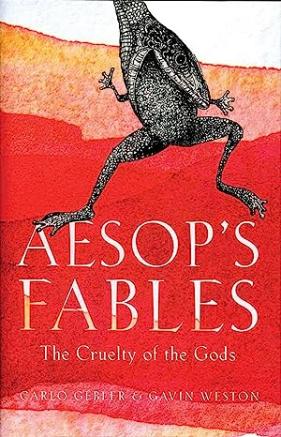 英文书名：Aesop's Fables: The Cruelty of the Gods	作    者：Carlo Gébler, Gavin Weston (Illustrator)出 版 社：Head of Zeus代理公司：ANA/Lauren出版时间：2020年4月代理地区：中国大陆、台湾页    数：320页审读资料：电子稿类    型：短篇小说内容简介：动荡时代下，有史以来最伟大的寓言集《伊索寓言》新编。《伊索寓言》据传为公元前5世纪一名奴隶所写，是世界上最伟大的寓言集，现制作插图版。格布勒（Carlo Gébler）指出，《伊索寓言》有两个主题——权力的行使和无权无势之人忍受生活和苦难，非常贴合当前时代之图景。重述《伊索寓言》能加深其现实意义，带给现代人全新享受。寓言中，巨大而凶猛的动物会屠杀较弱的生物；神玩弄男人和女人等低级物种的希望和恐惧；偶尔，弱者也会反过来攻击强者，揭露他们的虚伪。这些寓言经常被改头换面，用来教授儿童道德，此次新版本则会推陈出新。格布勒的《伊索寓言》更黑暗、更现实，也会让人爱不释手。作者简介：卡洛·盖伯勒（Carlo Gébler）出生于都柏林，是爱尔兰作家欧内斯特·盖伯勒（Ernest Gébler）和埃德娜·奥布莱恩（Edna O'Brien）的长子，是一位小说家、传记作家、剧作家和教师，经常与北爱尔兰监狱的囚犯一起工作。他的小说《死亡八人组》取材于1940年蒂珀雷里乡村发生的事件，朱利安·埃文斯描述其为“对世界秘密阴谋的斯威夫特式理解” 。他的其他小说还有《如何谋杀一个人》 (1998) 和《狗的美好一天》。《驾车穿越古巴：东西方之旅》于 1988 年出版，其他非小说类书籍有关于贝尔法斯特宗派分歧的《玻璃幕墙》 ，以及讲述与远方父亲艰难关系的《父亲与我：回忆录》。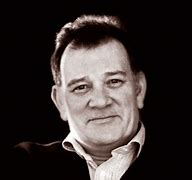 加文·韦斯顿（Gavin Weston）出生于贝尔法斯特，现与一只老狗和一只脾气暴躁的鹦鹉住在阿兹半岛。他是一位艺术家、作家、教师和反对童婚的活动家，与慈善机构 FORWARD 合作。他是小说《Harmattan》的作者，也是《星期日泰晤士报》的专栏作家。作为 HMP Magilligan 的常驻作家，他结识了卡洛·盖伯勒 (Carlo Gébler) 并成为了朋友，创办并编辑了监狱杂志《Time In》。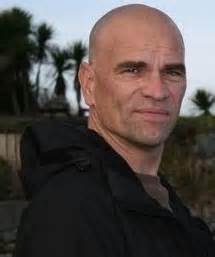 媒体评价：“我们这个时代的寓言盛宴......卡洛·盖伯勒的书是对伊索故事精彩、阴郁的补充......这些故事以尖刻的现代风格重写......这些悲观故事的内容发人深省，但卡洛·盖伯勒 (Carlo Gébler) 写作的活力和独创性又绝对会让人享受其中。加文·韦斯顿 (Gavin Weston) 的插图同样精彩。”—— 《爱尔兰时报》（The Irish Times）“卡洛·盖伯勒和插画家加文·韦斯顿对《伊索寓言》的重新包装提醒人们，这一系列寓言所瞄准的正是成人的想法…似乎这些故事恰好是当前人们所需要的。”—— 《星期日独立报》（Sunday Independent）“古代道德故事《伊索寓言》的暗黑版本，字句间暗含利刃……充满了成年人的智慧、人类的不幸和痛苦的经历，但因为一切都发生在别人身上，所以很搞笑。”—— 《贝尔法斯特电讯报》（Belfast Telegraph）感谢您的阅读！请将反馈信息发至：版权负责人Email ： Righ ts@nurnberg.com.cn安德鲁·纳伯格联合国际有限公司北京代表处北京市海淀区中关村大街甲59号中国人民大学文化大厦1705室,邮编：100872电话：010-82504106, 传真：010-82504200公司网址： http://www.nurnberg.com.cn书目下载： http://www.nurnberg.com.cn/booklist_zh/list.aspx书讯浏览： http://www.nurnberg.com.cn/book/book.aspx视频推荐： http://www.nurnberg.com.cn/video/video.aspx豆瓣小站： http://site.douban.com/110577/新浪微博：安德鲁纳伯格公司的微博_微博(weibo.com)微信订阅号：ANABJ2002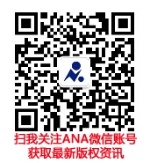 